Дистанционная олимпиада.«Однажды в Простоквашино.»1 класс.Задания.Часть А1. Дядя Федор, Матроскин и Шарик занялись генеральной уборкой. Посуда вымыта, полы подметены, осталось навести порядок в книжном шкафу. Помоги Дяде Федору расставить книги в алфавитном порядке. Выбери правильный вариант ответа:1) Барто, Чарушин, Пушкин2) Барто, Пушкин, Чарушин3) Пушкин, Барто, Чарушин1 балл2.  Дядя Федор учит Шарика считать. Оказалось, что Шарик правильно решил лишь один пример. Найди этот пример:1) 10 – 7 = 42) 8 + 1 = 103) 2 + 5 = 74) 4 – 2 = 11 балл3. Помоги Матроскину составить меню на обед, при условии, что все названия блюд состоят из двух слогов. Выбери правильный вариант:1) Салат            2) Салат  Уха                       Борщ  Рагу                      Пюре         Компот                Котлета      Блины                  Кисель      1 балл4.  Почтальон Печкин принес почту. Дядя Федор получил 2 письма и одну открытку, Шарик одно письмо, Матроскин открытку и газету. Посчитай, сколько писем получили трое из Простоквашино. Выбери правильный ответ:1) 6        2) 3         3) 5       4) 22 балла5. Печкин скушал за чаем 10 конфет, Дядя Федор дал ему еще 3 конфеты. Сколько всего конфет отведал Печкин в гостеприимном доме? Выбери правильное решение:1) 10 + 3 2) 10 – 33) 13 + 34) 10 + 132 баллаЧасть В6.  	Матроскин пришёл на рынок. А цен на фруктах нет. Помоги Матроскину узнать, какой фрукт стоит 3 рубля?9 руб. +  = 10 руб.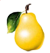 8 руб -  = 5 руб.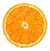 3 руб. +  = 4 руб. 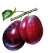      9 руб. -  = 7 руб.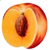 Выбери правильный ответ: 1) апельсин2) груша3) слива4) персик4 балла7. Шарик рассказал Дяде Федору секрет про грибы. По его словам, грибы «дружат» с определёнными деревьями и обычно селятся под ними. Некоторые грибы за это и получили своё название.  Белый гриб можно найти в сосновом бору в дубовых и берёзовых лесах. Рыжики – под соснами и елями. Какой гриб найдет Дядя Федор в осиннике? Выбери правильный вариант ответа:1) подберёзовик		2) подосиновик		3) рыжик		4) белый гриб                                                       4 балла8. В корзине у Дяди Федора 3 гриба, а у  опытного грибника Шарика 7. Сколько грибов нужно переложить, чтобы в корзинах грибов стало поровну? Выбери правильный вариант ответа:1) 4        2) 2        3) 34 баллаЧасть С9.  Шарик узнал из энциклопедии, что человек приручил многих диких животных и они стали домашними. Помоги Шарику. По внешним признакам попробуй соединить диких и домашних сородичей. Соотнеси цифру с буквой.Запиши во вторую строку таблицы соответствующие буквы.6 баллов(по 2б за каждое правильное соединение)10. Матроскин нашёл такой рецепт: Вопрос А: Помоги Матроскину выбрать из предложенных ниже продуктов  те, которые нужны для приготовления яичницы-глазуньи. Запиши в ответе номера продуктов через запятую. Ответ: ___________ . 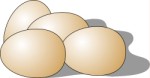 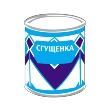 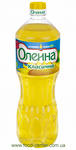 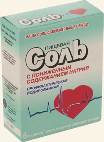 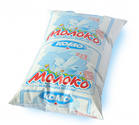 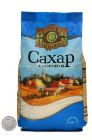 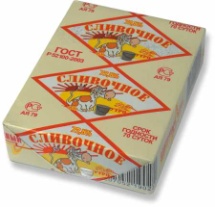 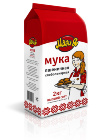   3 балла(по 1б за каждый правильный продукт)Вопрос Б: Помоги Матроскину понять, как будет выглядеть приготовленное им блюдо. Обведи букву выбранного варианта ответа.А. Б.    В.  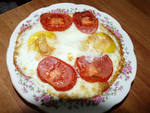 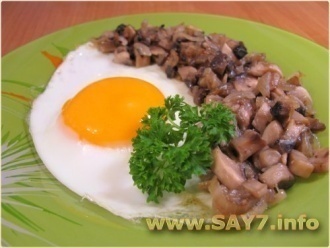 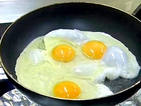 2 баллаСпасибо, за работу!Ответы:Часть А1. 22.33.14.25.1Часть В6.17.28.2Часть С9. 10. 1, 4, 7       В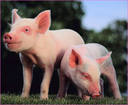 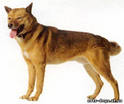 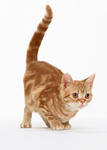 1)2)3)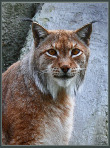 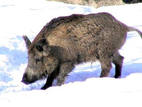 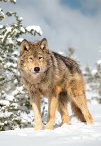 А)Б)В)123СПОСОБ ПРИГОТОВЛЕНИЯ ЯИЧНИЦЫ-ГЛАЗУНЬИНагреть сковороду, растопить в ней  кусочек  сливочного масла, разбить 3 яйца, посолить  и через 3 минуты можно есть.123БВА